La chenillePetite chenille, petite chenille,Pourquoi tu te tortilles ?Quelque chose ne va pas ?Dis-le moi, dis-le moiJe n’ai rien et tout va bienSimplement, simplementJ’ai envie de faire pipi !!!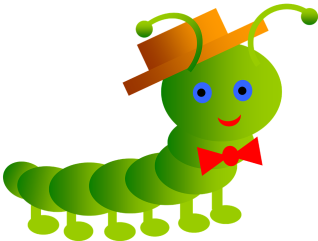 De la chenille au papillonPatience, gentille chenille,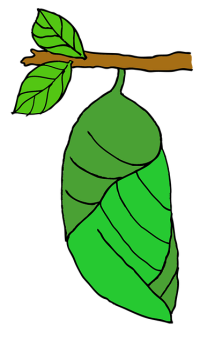 Qui sur la branche se tortille ;Tu dois bien tisser ton coconPour devenir un beau papillon,Et comme lui, de fleur en fleurDanser la ronde du bonheur.Vole papillon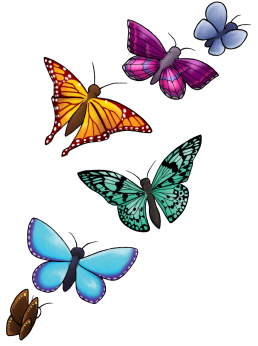 Vole, vole, vole papillonAu-dessus de mon école !Vole, vole, vole papillonAu-dessus de ma maison !Tournez, tournez les jolis moulins !Frappez, frappez les petites mains !Ah les jolies mains mesdames !Ah les jolies mais que j’aie !Ah les jolies mains mesdames !Ah les jolies mais que j’aie !            1, 2, 3, Coucou !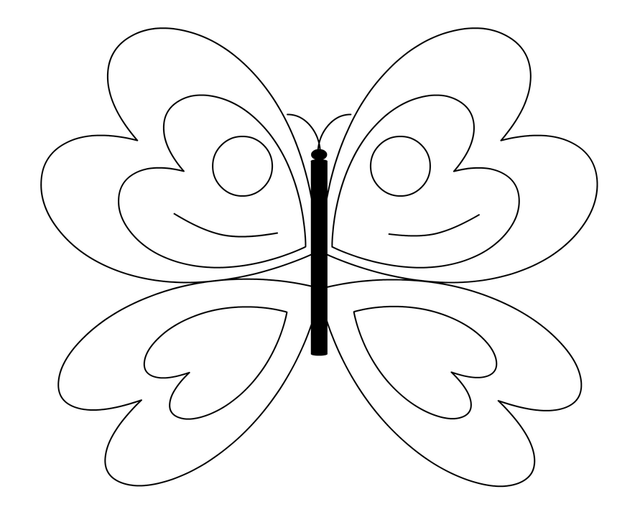 Petit papillon que je peux colorier !